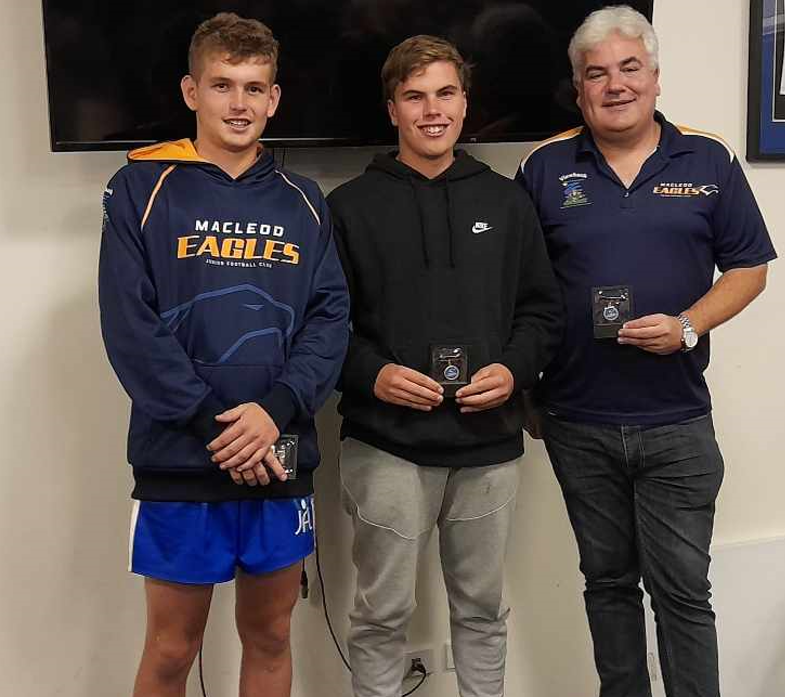 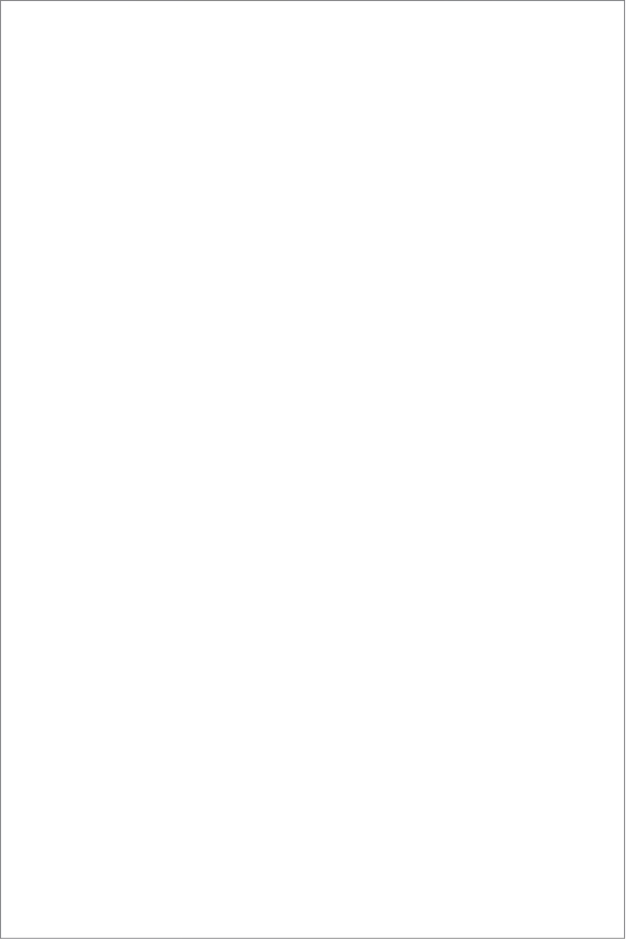 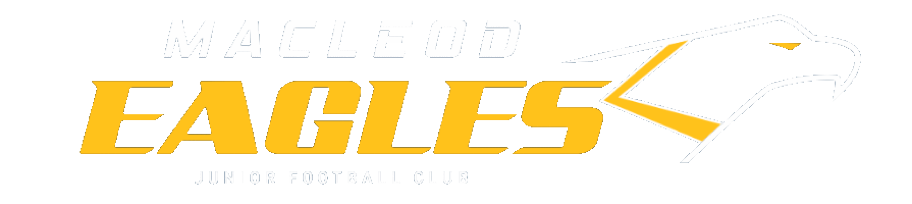 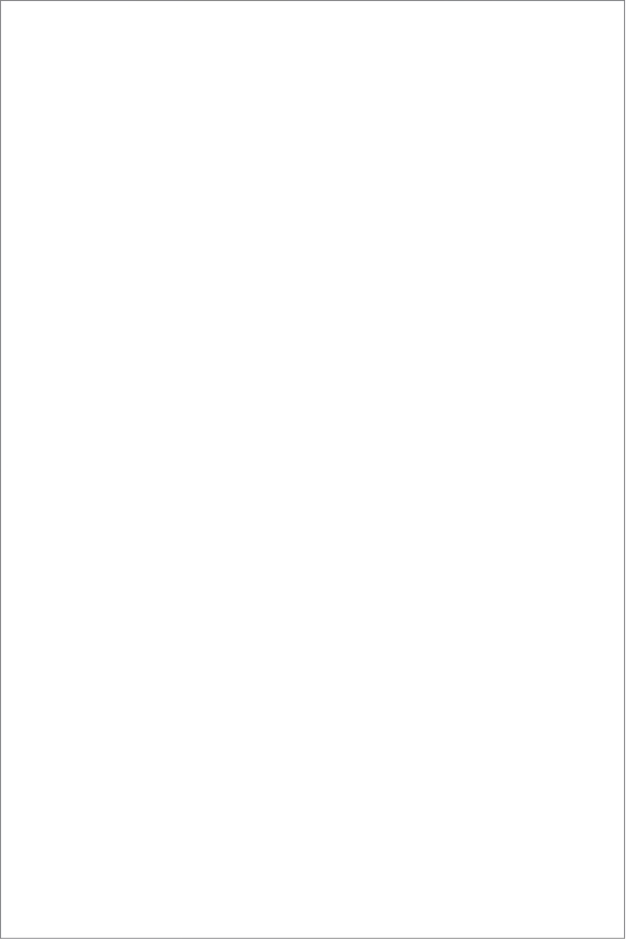 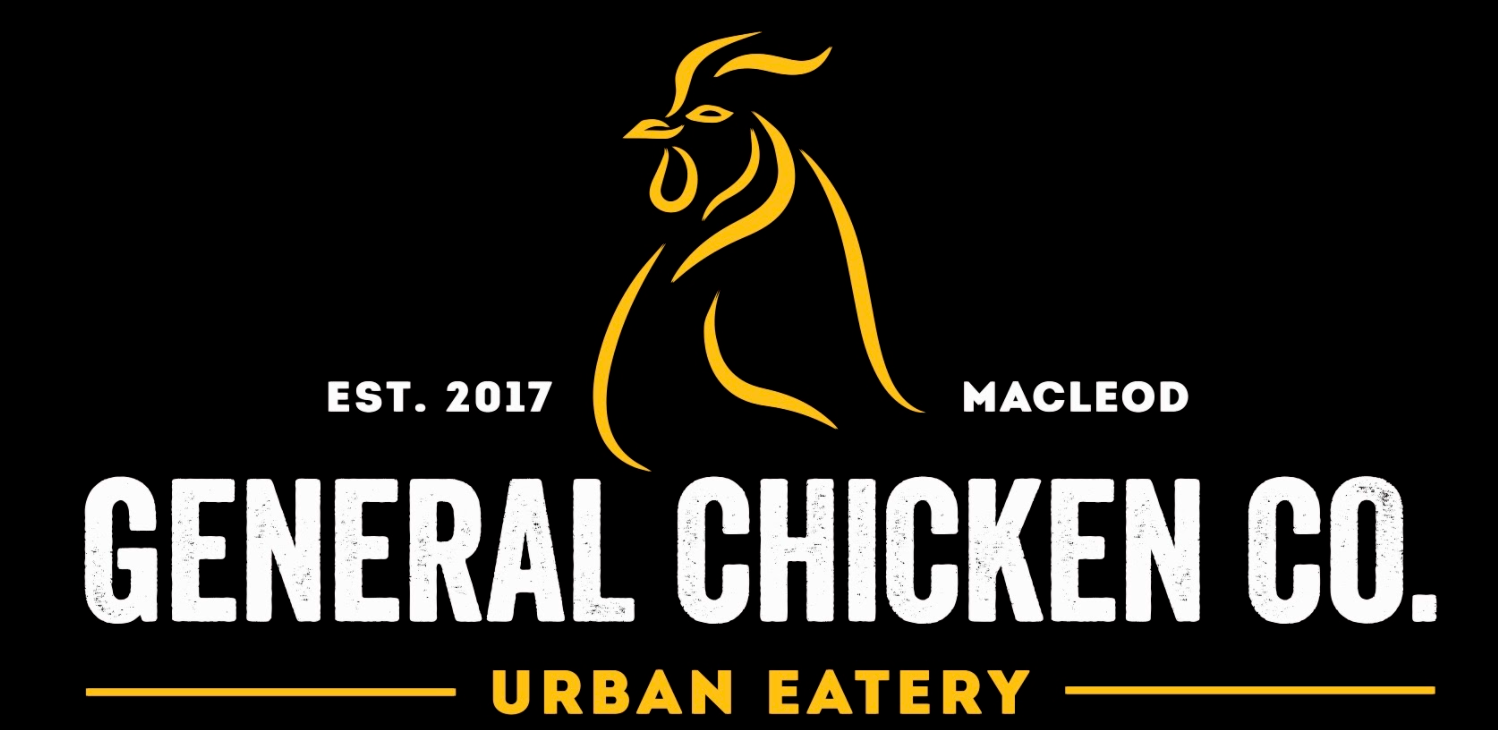 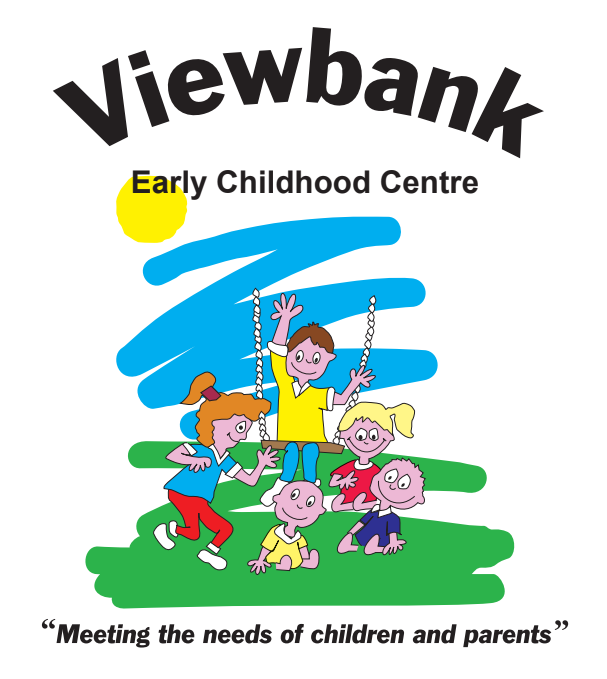 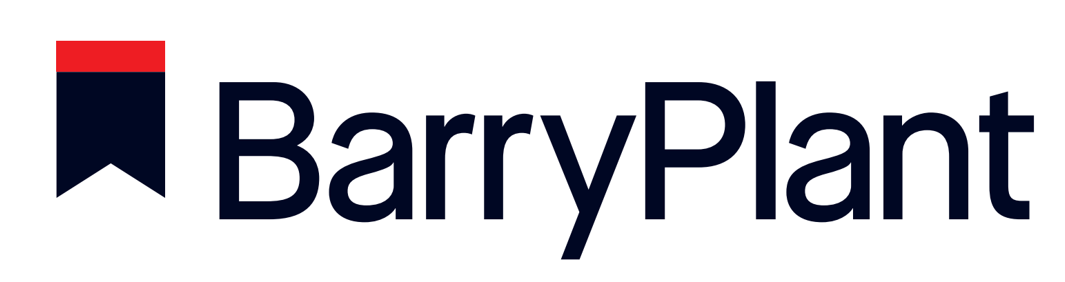 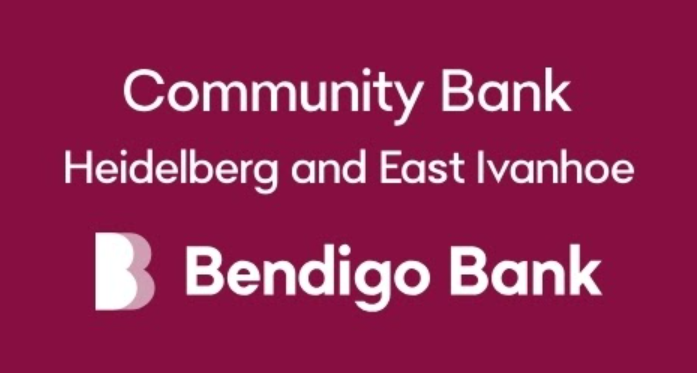 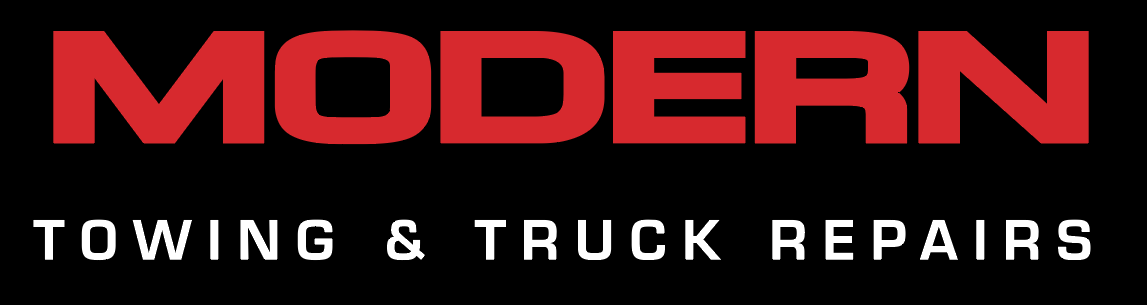 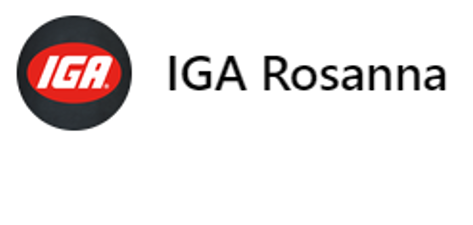 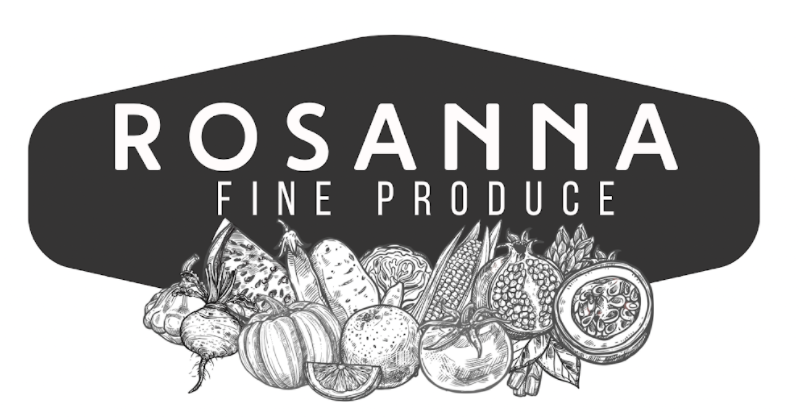 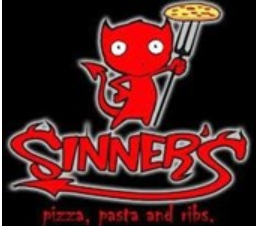 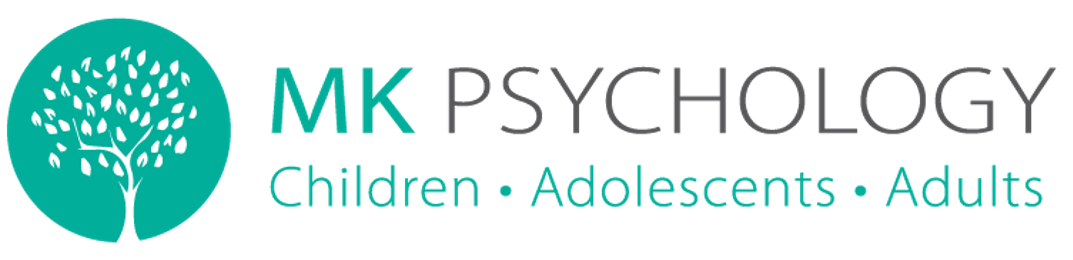 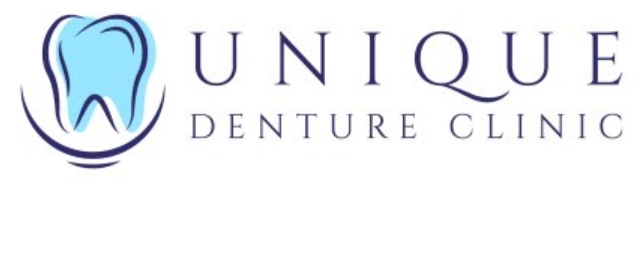 . 